Lesson 8 – Applying statistics knowledge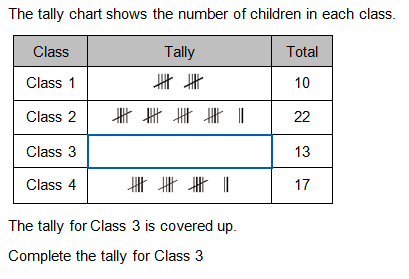 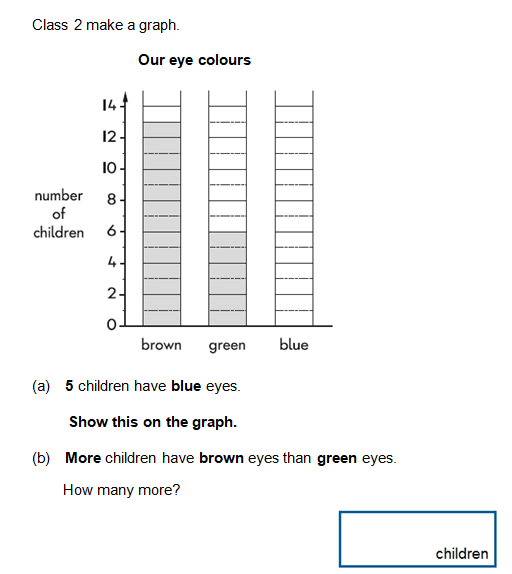 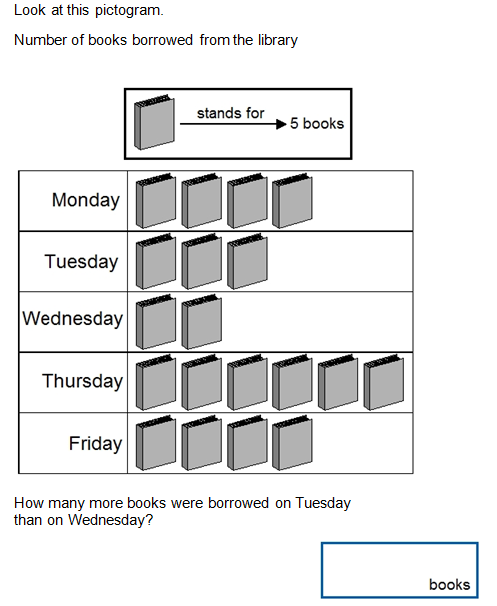 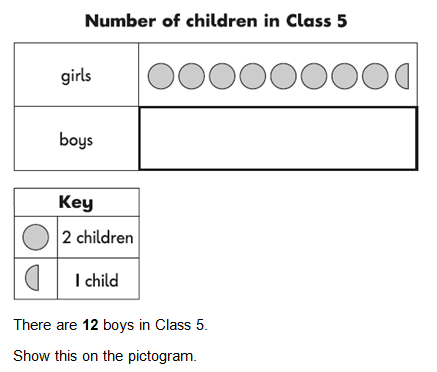 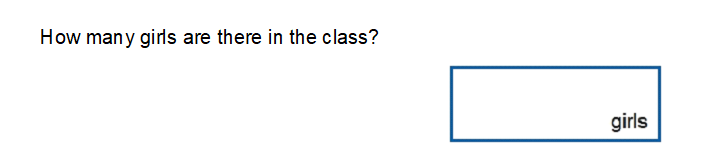 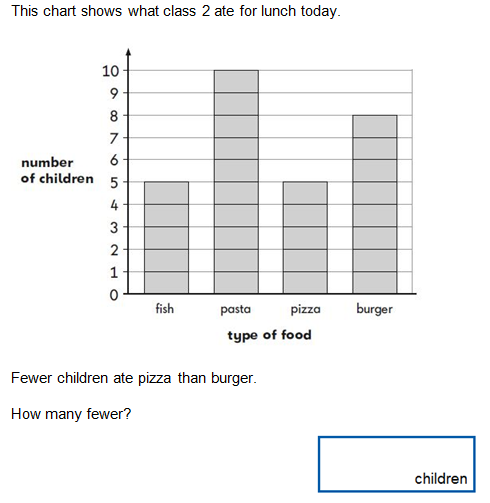 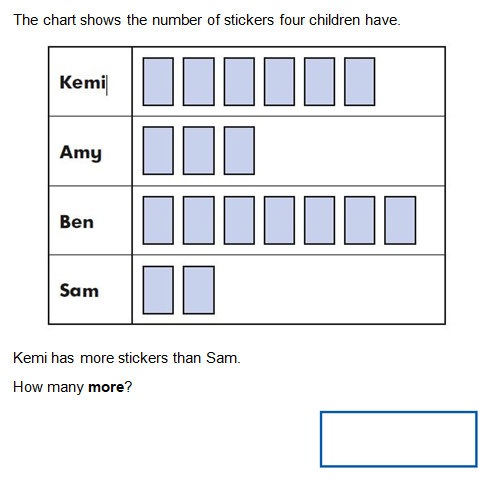 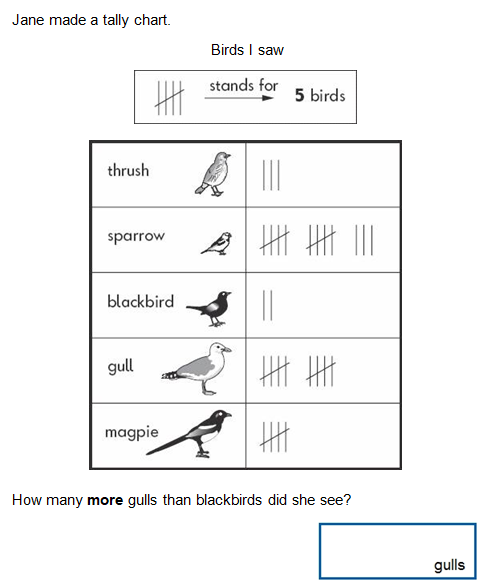 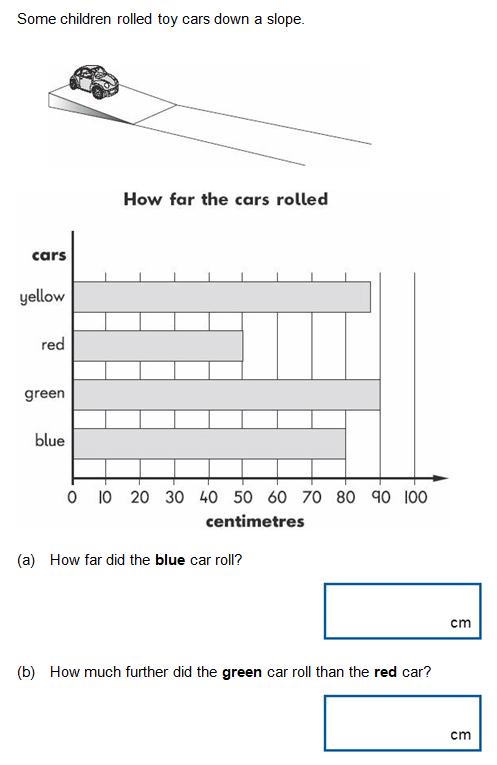 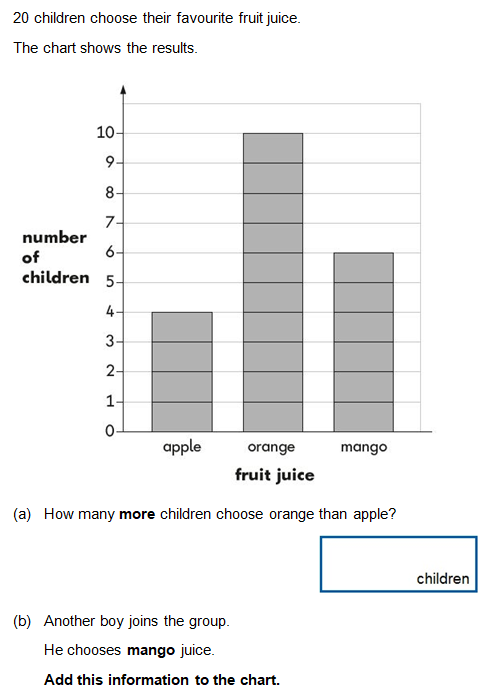 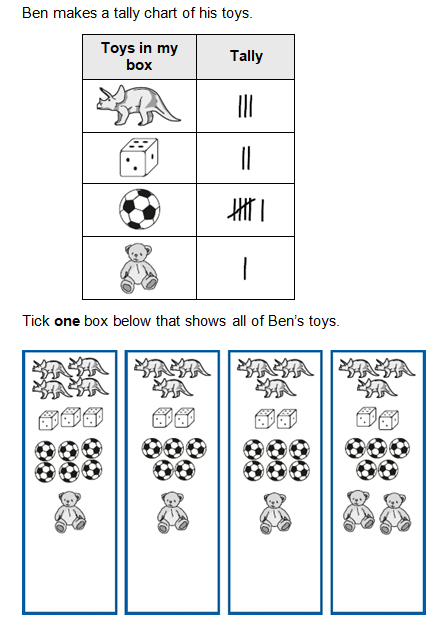 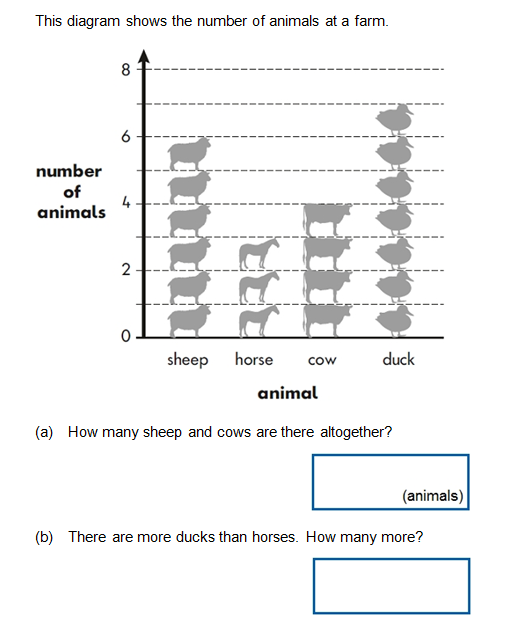 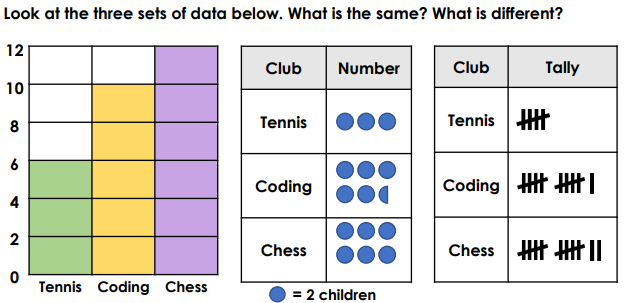 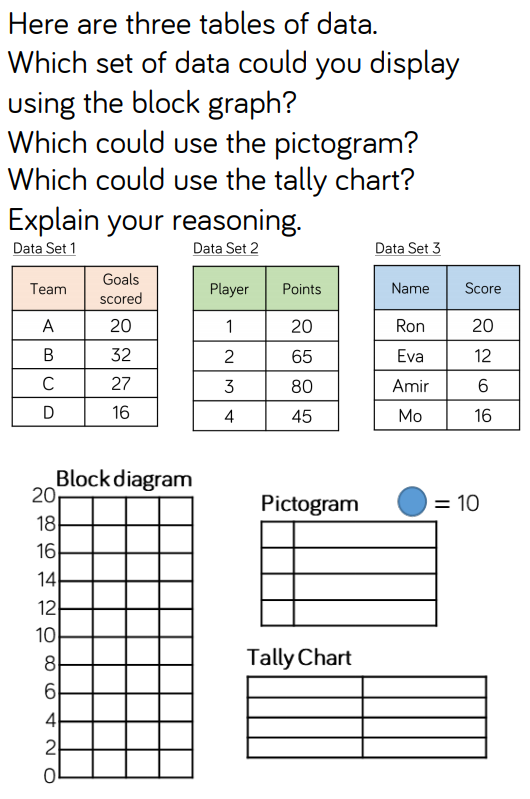 